1.1. Описание услуги1.1. Описание услуги1.1. Описание услуги1.1. Описание услуги1.1. Описание услуги1.1. Описание услуги1.1. Описание услуги1.1. Описание услуги	Услугой обеспечивается сопровождение операционных систем, программного обеспечения для ЭВМ, в т.ч. установка и настройка компонентов, диагностика и устранение сбоев в работе. Выполнение обновлений программного обеспечения и операционной системы автоматизированными средствами управления, согласно полученных рекомендаций ИБ, на ЭВМ Пользователя.	Услугой обеспечивается сопровождение операционных систем, программного обеспечения для ЭВМ, в т.ч. установка и настройка компонентов, диагностика и устранение сбоев в работе. Выполнение обновлений программного обеспечения и операционной системы автоматизированными средствами управления, согласно полученных рекомендаций ИБ, на ЭВМ Пользователя.	Услугой обеспечивается сопровождение операционных систем, программного обеспечения для ЭВМ, в т.ч. установка и настройка компонентов, диагностика и устранение сбоев в работе. Выполнение обновлений программного обеспечения и операционной системы автоматизированными средствами управления, согласно полученных рекомендаций ИБ, на ЭВМ Пользователя.	Услугой обеспечивается сопровождение операционных систем, программного обеспечения для ЭВМ, в т.ч. установка и настройка компонентов, диагностика и устранение сбоев в работе. Выполнение обновлений программного обеспечения и операционной системы автоматизированными средствами управления, согласно полученных рекомендаций ИБ, на ЭВМ Пользователя.	Услугой обеспечивается сопровождение операционных систем, программного обеспечения для ЭВМ, в т.ч. установка и настройка компонентов, диагностика и устранение сбоев в работе. Выполнение обновлений программного обеспечения и операционной системы автоматизированными средствами управления, согласно полученных рекомендаций ИБ, на ЭВМ Пользователя.	Услугой обеспечивается сопровождение операционных систем, программного обеспечения для ЭВМ, в т.ч. установка и настройка компонентов, диагностика и устранение сбоев в работе. Выполнение обновлений программного обеспечения и операционной системы автоматизированными средствами управления, согласно полученных рекомендаций ИБ, на ЭВМ Пользователя.	Услугой обеспечивается сопровождение операционных систем, программного обеспечения для ЭВМ, в т.ч. установка и настройка компонентов, диагностика и устранение сбоев в работе. Выполнение обновлений программного обеспечения и операционной системы автоматизированными средствами управления, согласно полученных рекомендаций ИБ, на ЭВМ Пользователя.	Услугой обеспечивается сопровождение операционных систем, программного обеспечения для ЭВМ, в т.ч. установка и настройка компонентов, диагностика и устранение сбоев в работе. Выполнение обновлений программного обеспечения и операционной системы автоматизированными средствами управления, согласно полученных рекомендаций ИБ, на ЭВМ Пользователя.1.2. Способ подключения к ИТ-системе (если необходимо и в зависимости от технической возможности организации)1.2. Способ подключения к ИТ-системе (если необходимо и в зависимости от технической возможности организации)1.2. Способ подключения к ИТ-системе (если необходимо и в зависимости от технической возможности организации)1.2. Способ подключения к ИТ-системе (если необходимо и в зависимости от технической возможности организации)1.2. Способ подключения к ИТ-системе (если необходимо и в зависимости от технической возможности организации)1.2. Способ подключения к ИТ-системе (если необходимо и в зависимости от технической возможности организации)1.2. Способ подключения к ИТ-системе (если необходимо и в зависимости от технической возможности организации)1.2. Способ подключения к ИТ-системе (если необходимо и в зависимости от технической возможности организации)Ярлык на Портале терминальных приложенийПрямая ссылка на Web-ресурс из КСПДПрямая ссылка на Web-ресурс из интернета (требуется СКЗИ на АРМ / не требуется)«Толстый клиент» на АРМ пользователя (требуется СКЗИ на АРМ / не требуется)Другой способ для настоящей услуги не применяетсяЯрлык на Портале терминальных приложенийПрямая ссылка на Web-ресурс из КСПДПрямая ссылка на Web-ресурс из интернета (требуется СКЗИ на АРМ / не требуется)«Толстый клиент» на АРМ пользователя (требуется СКЗИ на АРМ / не требуется)Другой способ для настоящей услуги не применяетсяЯрлык на Портале терминальных приложенийПрямая ссылка на Web-ресурс из КСПДПрямая ссылка на Web-ресурс из интернета (требуется СКЗИ на АРМ / не требуется)«Толстый клиент» на АРМ пользователя (требуется СКЗИ на АРМ / не требуется)Другой способ для настоящей услуги не применяетсяЯрлык на Портале терминальных приложенийПрямая ссылка на Web-ресурс из КСПДПрямая ссылка на Web-ресурс из интернета (требуется СКЗИ на АРМ / не требуется)«Толстый клиент» на АРМ пользователя (требуется СКЗИ на АРМ / не требуется)Другой способ для настоящей услуги не применяетсяЯрлык на Портале терминальных приложенийПрямая ссылка на Web-ресурс из КСПДПрямая ссылка на Web-ресурс из интернета (требуется СКЗИ на АРМ / не требуется)«Толстый клиент» на АРМ пользователя (требуется СКЗИ на АРМ / не требуется)Другой способ для настоящей услуги не применяетсяЯрлык на Портале терминальных приложенийПрямая ссылка на Web-ресурс из КСПДПрямая ссылка на Web-ресурс из интернета (требуется СКЗИ на АРМ / не требуется)«Толстый клиент» на АРМ пользователя (требуется СКЗИ на АРМ / не требуется)Другой способ для настоящей услуги не применяетсяЯрлык на Портале терминальных приложенийПрямая ссылка на Web-ресурс из КСПДПрямая ссылка на Web-ресурс из интернета (требуется СКЗИ на АРМ / не требуется)«Толстый клиент» на АРМ пользователя (требуется СКЗИ на АРМ / не требуется)Другой способ для настоящей услуги не применяетсяЯрлык на Портале терминальных приложенийПрямая ссылка на Web-ресурс из КСПДПрямая ссылка на Web-ресурс из интернета (требуется СКЗИ на АРМ / не требуется)«Толстый клиент» на АРМ пользователя (требуется СКЗИ на АРМ / не требуется)Другой способ для настоящей услуги не применяется1.3. Группа корпоративных бизнес-процессов / сценариев, поддерживаемых в рамках услуги   1.3. Группа корпоративных бизнес-процессов / сценариев, поддерживаемых в рамках услуги   1.3. Группа корпоративных бизнес-процессов / сценариев, поддерживаемых в рамках услуги   1.3. Группа корпоративных бизнес-процессов / сценариев, поддерживаемых в рамках услуги   1.3. Группа корпоративных бизнес-процессов / сценариев, поддерживаемых в рамках услуги   1.3. Группа корпоративных бизнес-процессов / сценариев, поддерживаемых в рамках услуги   1.3. Группа корпоративных бизнес-процессов / сценариев, поддерживаемых в рамках услуги   1.3. Группа корпоративных бизнес-процессов / сценариев, поддерживаемых в рамках услуги   Бизнес-сценарий № 1. WST.2a Поддержка функционирования программного обеспечения на ЭВМ ПользователяБизнес-сценарий № 2. WST.2b Поддержка функционирования программного обеспечения на ЭВМ Пользователя Astra LinuxБизнес-сценарий № 3. WST.2c Массовое обновление программного обеспечения и операционной системы на ЭВМ ПользователейБизнес-сценарий № 1. WST.2a Поддержка функционирования программного обеспечения на ЭВМ ПользователяБизнес-сценарий № 2. WST.2b Поддержка функционирования программного обеспечения на ЭВМ Пользователя Astra LinuxБизнес-сценарий № 3. WST.2c Массовое обновление программного обеспечения и операционной системы на ЭВМ ПользователейБизнес-сценарий № 1. WST.2a Поддержка функционирования программного обеспечения на ЭВМ ПользователяБизнес-сценарий № 2. WST.2b Поддержка функционирования программного обеспечения на ЭВМ Пользователя Astra LinuxБизнес-сценарий № 3. WST.2c Массовое обновление программного обеспечения и операционной системы на ЭВМ ПользователейБизнес-сценарий № 1. WST.2a Поддержка функционирования программного обеспечения на ЭВМ ПользователяБизнес-сценарий № 2. WST.2b Поддержка функционирования программного обеспечения на ЭВМ Пользователя Astra LinuxБизнес-сценарий № 3. WST.2c Массовое обновление программного обеспечения и операционной системы на ЭВМ ПользователейБизнес-сценарий № 1. WST.2a Поддержка функционирования программного обеспечения на ЭВМ ПользователяБизнес-сценарий № 2. WST.2b Поддержка функционирования программного обеспечения на ЭВМ Пользователя Astra LinuxБизнес-сценарий № 3. WST.2c Массовое обновление программного обеспечения и операционной системы на ЭВМ ПользователейБизнес-сценарий № 1. WST.2a Поддержка функционирования программного обеспечения на ЭВМ ПользователяБизнес-сценарий № 2. WST.2b Поддержка функционирования программного обеспечения на ЭВМ Пользователя Astra LinuxБизнес-сценарий № 3. WST.2c Массовое обновление программного обеспечения и операционной системы на ЭВМ ПользователейБизнес-сценарий № 1. WST.2a Поддержка функционирования программного обеспечения на ЭВМ ПользователяБизнес-сценарий № 2. WST.2b Поддержка функционирования программного обеспечения на ЭВМ Пользователя Astra LinuxБизнес-сценарий № 3. WST.2c Массовое обновление программного обеспечения и операционной системы на ЭВМ ПользователейБизнес-сценарий № 1. WST.2a Поддержка функционирования программного обеспечения на ЭВМ ПользователяБизнес-сценарий № 2. WST.2b Поддержка функционирования программного обеспечения на ЭВМ Пользователя Astra LinuxБизнес-сценарий № 3. WST.2c Массовое обновление программного обеспечения и операционной системы на ЭВМ Пользователей1.4. Интеграция с корпоративными ИТ-системами1.4. Интеграция с корпоративными ИТ-системами1.4. Интеграция с корпоративными ИТ-системами1.4. Интеграция с корпоративными ИТ-системами1.4. Интеграция с корпоративными ИТ-системами1.4. Интеграция с корпоративными ИТ-системами1.4. Интеграция с корпоративными ИТ-системами1.4. Интеграция с корпоративными ИТ-системамиИТ-системаГруппа процессовГруппа процессовГруппа процессовГруппа процессовГруппа процессовГруппа процессовДля настоящей услуги не применяетсяДля настоящей услуги не применяетсяДля настоящей услуги не применяетсяДля настоящей услуги не применяетсяДля настоящей услуги не применяетсяДля настоящей услуги не применяется1.5. Интеграция с внешними ИТ-системами1.5. Интеграция с внешними ИТ-системами1.5. Интеграция с внешними ИТ-системами1.5. Интеграция с внешними ИТ-системами1.5. Интеграция с внешними ИТ-системами1.5. Интеграция с внешними ИТ-системами1.5. Интеграция с внешними ИТ-системами1.5. Интеграция с внешними ИТ-системамиИТ-системаГруппа процессовГруппа процессовГруппа процессовГруппа процессовГруппа процессовГруппа процессовДля настоящей услуги не применяетсяДля настоящей услуги не применяетсяДля настоящей услуги не применяетсяДля настоящей услуги не применяетсяДля настоящей услуги не применяетсяДля настоящей услуги не применяется1.6. Состав услуги1.6. Состав услуги1.6. Состав услуги1.6. Состав услуги1.6. Состав услуги1.6. Состав услуги1.6. Состав услуги1.6. Состав услугиЦентр поддержки пользователей	Прием, обработка, регистрация и маршрутизация поступающих обращений от пользователей.	Прием, обработка, регистрация и маршрутизация поступающих обращений от пользователей.	Прием, обработка, регистрация и маршрутизация поступающих обращений от пользователей.	Прием, обработка, регистрация и маршрутизация поступающих обращений от пользователей.	Прием, обработка, регистрация и маршрутизация поступающих обращений от пользователей.	Прием, обработка, регистрация и маршрутизация поступающих обращений от пользователей.Перечень работ, которые реализуются в виде самостоятельных бизнес-сценариев:Бизнес-сценарий №1 WST.2a - Поддержка функционирования программного обеспечения на ЭВМ ПользователяВ рамках предоставления услуги по сопровождению операционной системы и программного обеспечения на ЭВМ Пользователя Исполнитель, на основании Обращения, локально, выполняет следующие работы:Установка, удаление, обновление версий, настройка прикладного программного обеспечения и операционной системы;Настройка корпоративного программного обеспечения для функционирования корпоративных систем (по инструкции);Настройка системного программного обеспечения и операционной системы для работы с доменной учетной записью Пользователей;Тестирование работоспособности (в части стабильности и влияния на работу операционной системы) и устранение сбоев работоспособности программного обеспечения и операционной системы (в т.ч. при подключении монитора, клавиатуры, манипулятора мыши, ЛВС);Перенос данных Пользователя с предыдущей ЭВМ при замене на новую;Консультация Пользователя по работе программного обеспечения и операционной системы;Подключение, отключение, настройка оборудования (в том числе после выполнения замены компонентов ЭВМ) ЭВМ для функционирования программного обеспечения и операционной системы;Формирование рекомендаций по приобретению, замене и выводу из эксплуатации ЭВМ для оптимальной работы с программным обеспечением и операционной системой;Оценка работоспособности программного обеспечения на ЭВМ и компонентов ЭВМ для оформления актов технической оценки.Бизнес-сценарий №2 WST.2b - Поддержка функционирования программного обеспечения на ЭВМ Пользователя Astra LinuxВ рамках предоставления услуги по сопровождению операционной системы и программного обеспечения на ЭВМ Пользователя Исполнитель, на основании Обращения, локально, выполняет следующие работы:Установка, удаление, обновление версий, настройка прикладного программного обеспечения и операционной системы;Настройка корпоративного программного обеспечения для функционирования корпоративных систем (по инструкции);Настройка системного программного обеспечения и операционной системы для работы с доменной учетной записью Пользователей;Тестирование работоспособности (в части стабильности и влияния на работу операционной системы) и устранение сбоев работоспособности программного обеспечения и операционной системы (в т.ч. при подключении монитора, клавиатуры, манипулятора мыши, ЛВС);Перенос данных Пользователя с предыдущей ЭВМ при замене на новую;Консультация Пользователя по работе программного обеспечения и операционной системы;Подключение, отключение, настройка оборудования (в том числе после выполнения замены компонентов ЭВМ) ЭВМ для функционирования программного обеспечения и операционной системы;Формирование рекомендаций по приобретению, замене и выводу из эксплуатации ЭВМ для оптимальной работы с программным обеспечением и операционной системой;Оценка работоспособности программного обеспечения на ЭВМ и компонентов ЭВМ для оформления актов технической оценки.Бизнес-сценарий № 3 WST.2c - Массовое обновление программного обеспечения и операционной системы на ЭВМ Пользователей В рамках администрирования рабочих мест Исполнитель выполняет следующие работы:Актуализация параметров операционной системы, программного обеспечения, ярлыков рабочего стола согласованного набора обязательного программного обеспечения (далее - Стандартный образ ЭВМ) предприятия Заказчика;Автоматизированное распространение пакетов обновлений на ЭВМ Заказчика при изменении Стандартного образа ЭВМ;Выполнение настроек и управление системами автоматизации, распространение параметров операционной системы и программного обеспечения на ЭВМ;Контроль корректности работы программного обеспечения, операционной системы и ярлыков рабочего стола после установки пакетов плановых обновлений (в части устанавливаемого Стандартного образа ЭВМ);Возврат параметров программного обеспечения и операционной системы в состояние, предшествующее изменению (при необходимости).Исполнение рекомендаций информационной безопасности (ИБ) по обновлению программного обеспечения и операционной системы на ЭВМ Пользователя:Анализ полученных рекомендаций и планирование работ;Получение плановых и внеплановых обновлений с сервера Вендора;Разработка пакетов плановых обновлений;Распространение обновлений на ЭВМ через системы управления обновлениями.Перечень работ, которые реализуются в виде самостоятельных бизнес-сценариев:Бизнес-сценарий №1 WST.2a - Поддержка функционирования программного обеспечения на ЭВМ ПользователяВ рамках предоставления услуги по сопровождению операционной системы и программного обеспечения на ЭВМ Пользователя Исполнитель, на основании Обращения, локально, выполняет следующие работы:Установка, удаление, обновление версий, настройка прикладного программного обеспечения и операционной системы;Настройка корпоративного программного обеспечения для функционирования корпоративных систем (по инструкции);Настройка системного программного обеспечения и операционной системы для работы с доменной учетной записью Пользователей;Тестирование работоспособности (в части стабильности и влияния на работу операционной системы) и устранение сбоев работоспособности программного обеспечения и операционной системы (в т.ч. при подключении монитора, клавиатуры, манипулятора мыши, ЛВС);Перенос данных Пользователя с предыдущей ЭВМ при замене на новую;Консультация Пользователя по работе программного обеспечения и операционной системы;Подключение, отключение, настройка оборудования (в том числе после выполнения замены компонентов ЭВМ) ЭВМ для функционирования программного обеспечения и операционной системы;Формирование рекомендаций по приобретению, замене и выводу из эксплуатации ЭВМ для оптимальной работы с программным обеспечением и операционной системой;Оценка работоспособности программного обеспечения на ЭВМ и компонентов ЭВМ для оформления актов технической оценки.Бизнес-сценарий №2 WST.2b - Поддержка функционирования программного обеспечения на ЭВМ Пользователя Astra LinuxВ рамках предоставления услуги по сопровождению операционной системы и программного обеспечения на ЭВМ Пользователя Исполнитель, на основании Обращения, локально, выполняет следующие работы:Установка, удаление, обновление версий, настройка прикладного программного обеспечения и операционной системы;Настройка корпоративного программного обеспечения для функционирования корпоративных систем (по инструкции);Настройка системного программного обеспечения и операционной системы для работы с доменной учетной записью Пользователей;Тестирование работоспособности (в части стабильности и влияния на работу операционной системы) и устранение сбоев работоспособности программного обеспечения и операционной системы (в т.ч. при подключении монитора, клавиатуры, манипулятора мыши, ЛВС);Перенос данных Пользователя с предыдущей ЭВМ при замене на новую;Консультация Пользователя по работе программного обеспечения и операционной системы;Подключение, отключение, настройка оборудования (в том числе после выполнения замены компонентов ЭВМ) ЭВМ для функционирования программного обеспечения и операционной системы;Формирование рекомендаций по приобретению, замене и выводу из эксплуатации ЭВМ для оптимальной работы с программным обеспечением и операционной системой;Оценка работоспособности программного обеспечения на ЭВМ и компонентов ЭВМ для оформления актов технической оценки.Бизнес-сценарий № 3 WST.2c - Массовое обновление программного обеспечения и операционной системы на ЭВМ Пользователей В рамках администрирования рабочих мест Исполнитель выполняет следующие работы:Актуализация параметров операционной системы, программного обеспечения, ярлыков рабочего стола согласованного набора обязательного программного обеспечения (далее - Стандартный образ ЭВМ) предприятия Заказчика;Автоматизированное распространение пакетов обновлений на ЭВМ Заказчика при изменении Стандартного образа ЭВМ;Выполнение настроек и управление системами автоматизации, распространение параметров операционной системы и программного обеспечения на ЭВМ;Контроль корректности работы программного обеспечения, операционной системы и ярлыков рабочего стола после установки пакетов плановых обновлений (в части устанавливаемого Стандартного образа ЭВМ);Возврат параметров программного обеспечения и операционной системы в состояние, предшествующее изменению (при необходимости).Исполнение рекомендаций информационной безопасности (ИБ) по обновлению программного обеспечения и операционной системы на ЭВМ Пользователя:Анализ полученных рекомендаций и планирование работ;Получение плановых и внеплановых обновлений с сервера Вендора;Разработка пакетов плановых обновлений;Распространение обновлений на ЭВМ через системы управления обновлениями.Перечень работ, которые реализуются в виде самостоятельных бизнес-сценариев:Бизнес-сценарий №1 WST.2a - Поддержка функционирования программного обеспечения на ЭВМ ПользователяВ рамках предоставления услуги по сопровождению операционной системы и программного обеспечения на ЭВМ Пользователя Исполнитель, на основании Обращения, локально, выполняет следующие работы:Установка, удаление, обновление версий, настройка прикладного программного обеспечения и операционной системы;Настройка корпоративного программного обеспечения для функционирования корпоративных систем (по инструкции);Настройка системного программного обеспечения и операционной системы для работы с доменной учетной записью Пользователей;Тестирование работоспособности (в части стабильности и влияния на работу операционной системы) и устранение сбоев работоспособности программного обеспечения и операционной системы (в т.ч. при подключении монитора, клавиатуры, манипулятора мыши, ЛВС);Перенос данных Пользователя с предыдущей ЭВМ при замене на новую;Консультация Пользователя по работе программного обеспечения и операционной системы;Подключение, отключение, настройка оборудования (в том числе после выполнения замены компонентов ЭВМ) ЭВМ для функционирования программного обеспечения и операционной системы;Формирование рекомендаций по приобретению, замене и выводу из эксплуатации ЭВМ для оптимальной работы с программным обеспечением и операционной системой;Оценка работоспособности программного обеспечения на ЭВМ и компонентов ЭВМ для оформления актов технической оценки.Бизнес-сценарий №2 WST.2b - Поддержка функционирования программного обеспечения на ЭВМ Пользователя Astra LinuxВ рамках предоставления услуги по сопровождению операционной системы и программного обеспечения на ЭВМ Пользователя Исполнитель, на основании Обращения, локально, выполняет следующие работы:Установка, удаление, обновление версий, настройка прикладного программного обеспечения и операционной системы;Настройка корпоративного программного обеспечения для функционирования корпоративных систем (по инструкции);Настройка системного программного обеспечения и операционной системы для работы с доменной учетной записью Пользователей;Тестирование работоспособности (в части стабильности и влияния на работу операционной системы) и устранение сбоев работоспособности программного обеспечения и операционной системы (в т.ч. при подключении монитора, клавиатуры, манипулятора мыши, ЛВС);Перенос данных Пользователя с предыдущей ЭВМ при замене на новую;Консультация Пользователя по работе программного обеспечения и операционной системы;Подключение, отключение, настройка оборудования (в том числе после выполнения замены компонентов ЭВМ) ЭВМ для функционирования программного обеспечения и операционной системы;Формирование рекомендаций по приобретению, замене и выводу из эксплуатации ЭВМ для оптимальной работы с программным обеспечением и операционной системой;Оценка работоспособности программного обеспечения на ЭВМ и компонентов ЭВМ для оформления актов технической оценки.Бизнес-сценарий № 3 WST.2c - Массовое обновление программного обеспечения и операционной системы на ЭВМ Пользователей В рамках администрирования рабочих мест Исполнитель выполняет следующие работы:Актуализация параметров операционной системы, программного обеспечения, ярлыков рабочего стола согласованного набора обязательного программного обеспечения (далее - Стандартный образ ЭВМ) предприятия Заказчика;Автоматизированное распространение пакетов обновлений на ЭВМ Заказчика при изменении Стандартного образа ЭВМ;Выполнение настроек и управление системами автоматизации, распространение параметров операционной системы и программного обеспечения на ЭВМ;Контроль корректности работы программного обеспечения, операционной системы и ярлыков рабочего стола после установки пакетов плановых обновлений (в части устанавливаемого Стандартного образа ЭВМ);Возврат параметров программного обеспечения и операционной системы в состояние, предшествующее изменению (при необходимости).Исполнение рекомендаций информационной безопасности (ИБ) по обновлению программного обеспечения и операционной системы на ЭВМ Пользователя:Анализ полученных рекомендаций и планирование работ;Получение плановых и внеплановых обновлений с сервера Вендора;Разработка пакетов плановых обновлений;Распространение обновлений на ЭВМ через системы управления обновлениями.Перечень работ, которые реализуются в виде самостоятельных бизнес-сценариев:Бизнес-сценарий №1 WST.2a - Поддержка функционирования программного обеспечения на ЭВМ ПользователяВ рамках предоставления услуги по сопровождению операционной системы и программного обеспечения на ЭВМ Пользователя Исполнитель, на основании Обращения, локально, выполняет следующие работы:Установка, удаление, обновление версий, настройка прикладного программного обеспечения и операционной системы;Настройка корпоративного программного обеспечения для функционирования корпоративных систем (по инструкции);Настройка системного программного обеспечения и операционной системы для работы с доменной учетной записью Пользователей;Тестирование работоспособности (в части стабильности и влияния на работу операционной системы) и устранение сбоев работоспособности программного обеспечения и операционной системы (в т.ч. при подключении монитора, клавиатуры, манипулятора мыши, ЛВС);Перенос данных Пользователя с предыдущей ЭВМ при замене на новую;Консультация Пользователя по работе программного обеспечения и операционной системы;Подключение, отключение, настройка оборудования (в том числе после выполнения замены компонентов ЭВМ) ЭВМ для функционирования программного обеспечения и операционной системы;Формирование рекомендаций по приобретению, замене и выводу из эксплуатации ЭВМ для оптимальной работы с программным обеспечением и операционной системой;Оценка работоспособности программного обеспечения на ЭВМ и компонентов ЭВМ для оформления актов технической оценки.Бизнес-сценарий №2 WST.2b - Поддержка функционирования программного обеспечения на ЭВМ Пользователя Astra LinuxВ рамках предоставления услуги по сопровождению операционной системы и программного обеспечения на ЭВМ Пользователя Исполнитель, на основании Обращения, локально, выполняет следующие работы:Установка, удаление, обновление версий, настройка прикладного программного обеспечения и операционной системы;Настройка корпоративного программного обеспечения для функционирования корпоративных систем (по инструкции);Настройка системного программного обеспечения и операционной системы для работы с доменной учетной записью Пользователей;Тестирование работоспособности (в части стабильности и влияния на работу операционной системы) и устранение сбоев работоспособности программного обеспечения и операционной системы (в т.ч. при подключении монитора, клавиатуры, манипулятора мыши, ЛВС);Перенос данных Пользователя с предыдущей ЭВМ при замене на новую;Консультация Пользователя по работе программного обеспечения и операционной системы;Подключение, отключение, настройка оборудования (в том числе после выполнения замены компонентов ЭВМ) ЭВМ для функционирования программного обеспечения и операционной системы;Формирование рекомендаций по приобретению, замене и выводу из эксплуатации ЭВМ для оптимальной работы с программным обеспечением и операционной системой;Оценка работоспособности программного обеспечения на ЭВМ и компонентов ЭВМ для оформления актов технической оценки.Бизнес-сценарий № 3 WST.2c - Массовое обновление программного обеспечения и операционной системы на ЭВМ Пользователей В рамках администрирования рабочих мест Исполнитель выполняет следующие работы:Актуализация параметров операционной системы, программного обеспечения, ярлыков рабочего стола согласованного набора обязательного программного обеспечения (далее - Стандартный образ ЭВМ) предприятия Заказчика;Автоматизированное распространение пакетов обновлений на ЭВМ Заказчика при изменении Стандартного образа ЭВМ;Выполнение настроек и управление системами автоматизации, распространение параметров операционной системы и программного обеспечения на ЭВМ;Контроль корректности работы программного обеспечения, операционной системы и ярлыков рабочего стола после установки пакетов плановых обновлений (в части устанавливаемого Стандартного образа ЭВМ);Возврат параметров программного обеспечения и операционной системы в состояние, предшествующее изменению (при необходимости).Исполнение рекомендаций информационной безопасности (ИБ) по обновлению программного обеспечения и операционной системы на ЭВМ Пользователя:Анализ полученных рекомендаций и планирование работ;Получение плановых и внеплановых обновлений с сервера Вендора;Разработка пакетов плановых обновлений;Распространение обновлений на ЭВМ через системы управления обновлениями.Перечень работ, которые реализуются в виде самостоятельных бизнес-сценариев:Бизнес-сценарий №1 WST.2a - Поддержка функционирования программного обеспечения на ЭВМ ПользователяВ рамках предоставления услуги по сопровождению операционной системы и программного обеспечения на ЭВМ Пользователя Исполнитель, на основании Обращения, локально, выполняет следующие работы:Установка, удаление, обновление версий, настройка прикладного программного обеспечения и операционной системы;Настройка корпоративного программного обеспечения для функционирования корпоративных систем (по инструкции);Настройка системного программного обеспечения и операционной системы для работы с доменной учетной записью Пользователей;Тестирование работоспособности (в части стабильности и влияния на работу операционной системы) и устранение сбоев работоспособности программного обеспечения и операционной системы (в т.ч. при подключении монитора, клавиатуры, манипулятора мыши, ЛВС);Перенос данных Пользователя с предыдущей ЭВМ при замене на новую;Консультация Пользователя по работе программного обеспечения и операционной системы;Подключение, отключение, настройка оборудования (в том числе после выполнения замены компонентов ЭВМ) ЭВМ для функционирования программного обеспечения и операционной системы;Формирование рекомендаций по приобретению, замене и выводу из эксплуатации ЭВМ для оптимальной работы с программным обеспечением и операционной системой;Оценка работоспособности программного обеспечения на ЭВМ и компонентов ЭВМ для оформления актов технической оценки.Бизнес-сценарий №2 WST.2b - Поддержка функционирования программного обеспечения на ЭВМ Пользователя Astra LinuxВ рамках предоставления услуги по сопровождению операционной системы и программного обеспечения на ЭВМ Пользователя Исполнитель, на основании Обращения, локально, выполняет следующие работы:Установка, удаление, обновление версий, настройка прикладного программного обеспечения и операционной системы;Настройка корпоративного программного обеспечения для функционирования корпоративных систем (по инструкции);Настройка системного программного обеспечения и операционной системы для работы с доменной учетной записью Пользователей;Тестирование работоспособности (в части стабильности и влияния на работу операционной системы) и устранение сбоев работоспособности программного обеспечения и операционной системы (в т.ч. при подключении монитора, клавиатуры, манипулятора мыши, ЛВС);Перенос данных Пользователя с предыдущей ЭВМ при замене на новую;Консультация Пользователя по работе программного обеспечения и операционной системы;Подключение, отключение, настройка оборудования (в том числе после выполнения замены компонентов ЭВМ) ЭВМ для функционирования программного обеспечения и операционной системы;Формирование рекомендаций по приобретению, замене и выводу из эксплуатации ЭВМ для оптимальной работы с программным обеспечением и операционной системой;Оценка работоспособности программного обеспечения на ЭВМ и компонентов ЭВМ для оформления актов технической оценки.Бизнес-сценарий № 3 WST.2c - Массовое обновление программного обеспечения и операционной системы на ЭВМ Пользователей В рамках администрирования рабочих мест Исполнитель выполняет следующие работы:Актуализация параметров операционной системы, программного обеспечения, ярлыков рабочего стола согласованного набора обязательного программного обеспечения (далее - Стандартный образ ЭВМ) предприятия Заказчика;Автоматизированное распространение пакетов обновлений на ЭВМ Заказчика при изменении Стандартного образа ЭВМ;Выполнение настроек и управление системами автоматизации, распространение параметров операционной системы и программного обеспечения на ЭВМ;Контроль корректности работы программного обеспечения, операционной системы и ярлыков рабочего стола после установки пакетов плановых обновлений (в части устанавливаемого Стандартного образа ЭВМ);Возврат параметров программного обеспечения и операционной системы в состояние, предшествующее изменению (при необходимости).Исполнение рекомендаций информационной безопасности (ИБ) по обновлению программного обеспечения и операционной системы на ЭВМ Пользователя:Анализ полученных рекомендаций и планирование работ;Получение плановых и внеплановых обновлений с сервера Вендора;Разработка пакетов плановых обновлений;Распространение обновлений на ЭВМ через системы управления обновлениями.Перечень работ, которые реализуются в виде самостоятельных бизнес-сценариев:Бизнес-сценарий №1 WST.2a - Поддержка функционирования программного обеспечения на ЭВМ ПользователяВ рамках предоставления услуги по сопровождению операционной системы и программного обеспечения на ЭВМ Пользователя Исполнитель, на основании Обращения, локально, выполняет следующие работы:Установка, удаление, обновление версий, настройка прикладного программного обеспечения и операционной системы;Настройка корпоративного программного обеспечения для функционирования корпоративных систем (по инструкции);Настройка системного программного обеспечения и операционной системы для работы с доменной учетной записью Пользователей;Тестирование работоспособности (в части стабильности и влияния на работу операционной системы) и устранение сбоев работоспособности программного обеспечения и операционной системы (в т.ч. при подключении монитора, клавиатуры, манипулятора мыши, ЛВС);Перенос данных Пользователя с предыдущей ЭВМ при замене на новую;Консультация Пользователя по работе программного обеспечения и операционной системы;Подключение, отключение, настройка оборудования (в том числе после выполнения замены компонентов ЭВМ) ЭВМ для функционирования программного обеспечения и операционной системы;Формирование рекомендаций по приобретению, замене и выводу из эксплуатации ЭВМ для оптимальной работы с программным обеспечением и операционной системой;Оценка работоспособности программного обеспечения на ЭВМ и компонентов ЭВМ для оформления актов технической оценки.Бизнес-сценарий №2 WST.2b - Поддержка функционирования программного обеспечения на ЭВМ Пользователя Astra LinuxВ рамках предоставления услуги по сопровождению операционной системы и программного обеспечения на ЭВМ Пользователя Исполнитель, на основании Обращения, локально, выполняет следующие работы:Установка, удаление, обновление версий, настройка прикладного программного обеспечения и операционной системы;Настройка корпоративного программного обеспечения для функционирования корпоративных систем (по инструкции);Настройка системного программного обеспечения и операционной системы для работы с доменной учетной записью Пользователей;Тестирование работоспособности (в части стабильности и влияния на работу операционной системы) и устранение сбоев работоспособности программного обеспечения и операционной системы (в т.ч. при подключении монитора, клавиатуры, манипулятора мыши, ЛВС);Перенос данных Пользователя с предыдущей ЭВМ при замене на новую;Консультация Пользователя по работе программного обеспечения и операционной системы;Подключение, отключение, настройка оборудования (в том числе после выполнения замены компонентов ЭВМ) ЭВМ для функционирования программного обеспечения и операционной системы;Формирование рекомендаций по приобретению, замене и выводу из эксплуатации ЭВМ для оптимальной работы с программным обеспечением и операционной системой;Оценка работоспособности программного обеспечения на ЭВМ и компонентов ЭВМ для оформления актов технической оценки.Бизнес-сценарий № 3 WST.2c - Массовое обновление программного обеспечения и операционной системы на ЭВМ Пользователей В рамках администрирования рабочих мест Исполнитель выполняет следующие работы:Актуализация параметров операционной системы, программного обеспечения, ярлыков рабочего стола согласованного набора обязательного программного обеспечения (далее - Стандартный образ ЭВМ) предприятия Заказчика;Автоматизированное распространение пакетов обновлений на ЭВМ Заказчика при изменении Стандартного образа ЭВМ;Выполнение настроек и управление системами автоматизации, распространение параметров операционной системы и программного обеспечения на ЭВМ;Контроль корректности работы программного обеспечения, операционной системы и ярлыков рабочего стола после установки пакетов плановых обновлений (в части устанавливаемого Стандартного образа ЭВМ);Возврат параметров программного обеспечения и операционной системы в состояние, предшествующее изменению (при необходимости).Исполнение рекомендаций информационной безопасности (ИБ) по обновлению программного обеспечения и операционной системы на ЭВМ Пользователя:Анализ полученных рекомендаций и планирование работ;Получение плановых и внеплановых обновлений с сервера Вендора;Разработка пакетов плановых обновлений;Распространение обновлений на ЭВМ через системы управления обновлениями.Поддержка интеграционных процессовДля настоящей услуги не применяетсяДля настоящей услуги не применяетсяДля настоящей услуги не применяетсяДля настоящей услуги не применяетсяДля настоящей услуги не применяетсяДля настоящей услуги не применяетсяИТ-инфраструктураДля настоящей услуги не применяетсяДля настоящей услуги не применяетсяДля настоящей услуги не применяетсяДля настоящей услуги не применяетсяДля настоящей услуги не применяетсяДля настоящей услуги не применяетсяМодификация ИТ-системыДля настоящей услуги не применяетсяДля настоящей услуги не применяетсяДля настоящей услуги не применяетсяДля настоящей услуги не применяетсяДля настоящей услуги не применяетсяДля настоящей услуги не применяется1.7. Наименование и место хранения пользовательской документации:1.7. Наименование и место хранения пользовательской документации:1.7. Наименование и место хранения пользовательской документации:1.7. Наименование и место хранения пользовательской документации:1.7. Наименование и место хранения пользовательской документации:1.7. Наименование и место хранения пользовательской документации:1.7. Наименование и место хранения пользовательской документации:1.7. Наименование и место хранения пользовательской документации:ИТ-системаПуть: … → …Путь: … → …Путь: … → …Путь: … → …Путь: … → …Путь: … → …Портал Госкорпорации «Росатом»Путь: … → …Путь: … → …Путь: … → …Путь: … → …Путь: … → …Путь: … → …Иное местоПуть: … → …Путь: … → …Путь: … → …Путь: … → …Путь: … → …Путь: … → …Иное местоПуть: … → …Путь: … → …Путь: … → …Путь: … → …Путь: … → …Путь: … → …Иное местоПуть: … → …Путь: … → …Путь: … → …Путь: … → …Путь: … → …Путь: … → …1.8. Ограничения по оказанию услуги1.8. Ограничения по оказанию услуги1.8. Ограничения по оказанию услуги1.8. Ограничения по оказанию услуги1.8. Ограничения по оказанию услуги1.8. Ограничения по оказанию услуги1.8. Ограничения по оказанию услуги1.8. Ограничения по оказанию услугиМаксимальное отклонение по количеству ЭВМ без изменения условий договора +/-10%.Максимальное количество обращений пользователей, которые могут быть выполнены без нарушения SLA - не более 1% от количества ЭВМ в день.Срок выполнения обращений (SLA) определяется условиями договора.Лицензионную чистоту обслуживаемых операционных систем и программного обеспечения ЭВМ обеспечивает Заказчик.Обслуживаемые в рамках услуги программное обеспечение и операционная система должны находиться на поддержке производителя для обеспечения его работоспособности. При отсутствии, либо не доступности поддержки программного обеспечения и операционной системы со стороны производителя, обращение может быть отклонено Исполнителем.Проведение работ по замене  компонентов ЭВМ осуществляется при условии обеспечения Заказчиком запасными частями, оборудованием и материалами.Диагностика оборудования не предусматривает диагностику компонентов ЭВМ. Установка (обновление) прикладного и корпоративного программного обеспечения, в т.ч. локальных ИС, не обслуживаемых Исполнителем по договору выполняется по отдельным разовым заявкам.Сопровождение дополнительного (специализированного) программного обеспечения информационных систем выполняется в рамках договора на услуги по сопровождению информационных систем.Для организации переноса данных между ЭВМ носитель предоставляется Заказчиком. Перенос данных осуществляется в рамках одноименной операционной системы;В рамках услуги осуществляется сопровождение операционной системы и стандартного программного обеспечения, определенного актуальной редакцией Единых отраслевых методических указаний по унификации продукции в области информационных технологий, автоматизации и связи, для следующих классов:Операционная системаМультимедийное программное обеспечениеФайловые менеджерыОфисные пакетыПочтовые приложенияОрганайзерыСредства просмотраБраузерыРедакторы мультимедиаРедакторы презентацийТабличные редакторыТекстовые редакторыЭлектронные словариСредства проверки правописанияСредства распознавания символовАвтоматизированное распространение пакетов обновлений реализуется при наличии соответствующих средств автоматизации в организации Заказчика.Предельное количество автоматизированного распространение пакетов обновлений в месяц составляет не более 5 шт., которые проводятся в рамках изменения инфраструктуры ЭВМ. Работы проводятся по решению Заказчика.В рамках исполнения рекомендаций по автоматизированному обновлению программного обеспечения и операционной системы на ЭВМ Пользователя выполняется не более 9 обновлений в месяц, которые проводятся в рамках изменения инфраструктуры ЭВМ. Работы проводятся по решению Заказчика.Обеспечение наличия обновления на конечном ЭВМ, в рамках работ по автоматизированному обновлению программного обеспечения и операционной системы, зависит от технологических особенностей инфраструктуры ЭВМ. Работы проводятся по решению Заказчика.Возврат параметров программного обеспечения и операционной системы в состояние, предшествующее изменению осуществляется при наличии технической возможности резервирования рабочих станций. Техническая возможность обеспечивается заказчиком.Заказчик перед началом оказания услуги должен предоставить Исполнителю:список ЭВМ пользователей, с указанием серийных номеров, года выпуска, операционной системой и местом расположения (Приложение №1);доступ к необходимым для оказания услуги помещениям с ЭВМ Пользователейстандарт комплектации ЭВМ пользователя;дистрибутивы и лицензии на обслуживаемое программное обеспечение;доступ к системам управления обновлениями;техническое решение на ЭВМ;стандарты и политики по ИБ, утвержденные Заказчиком.Рекомендации по замене/обновлению ЭВМ Пользователей предоставляются по запросу Заказчика Исполнителем, в течение 10 раб. дней и не чаще 1 раза в год.Другие ограничения и условия определяются при заключении договора на предоставление услуги.Максимальное отклонение по количеству ЭВМ без изменения условий договора +/-10%.Максимальное количество обращений пользователей, которые могут быть выполнены без нарушения SLA - не более 1% от количества ЭВМ в день.Срок выполнения обращений (SLA) определяется условиями договора.Лицензионную чистоту обслуживаемых операционных систем и программного обеспечения ЭВМ обеспечивает Заказчик.Обслуживаемые в рамках услуги программное обеспечение и операционная система должны находиться на поддержке производителя для обеспечения его работоспособности. При отсутствии, либо не доступности поддержки программного обеспечения и операционной системы со стороны производителя, обращение может быть отклонено Исполнителем.Проведение работ по замене  компонентов ЭВМ осуществляется при условии обеспечения Заказчиком запасными частями, оборудованием и материалами.Диагностика оборудования не предусматривает диагностику компонентов ЭВМ. Установка (обновление) прикладного и корпоративного программного обеспечения, в т.ч. локальных ИС, не обслуживаемых Исполнителем по договору выполняется по отдельным разовым заявкам.Сопровождение дополнительного (специализированного) программного обеспечения информационных систем выполняется в рамках договора на услуги по сопровождению информационных систем.Для организации переноса данных между ЭВМ носитель предоставляется Заказчиком. Перенос данных осуществляется в рамках одноименной операционной системы;В рамках услуги осуществляется сопровождение операционной системы и стандартного программного обеспечения, определенного актуальной редакцией Единых отраслевых методических указаний по унификации продукции в области информационных технологий, автоматизации и связи, для следующих классов:Операционная системаМультимедийное программное обеспечениеФайловые менеджерыОфисные пакетыПочтовые приложенияОрганайзерыСредства просмотраБраузерыРедакторы мультимедиаРедакторы презентацийТабличные редакторыТекстовые редакторыЭлектронные словариСредства проверки правописанияСредства распознавания символовАвтоматизированное распространение пакетов обновлений реализуется при наличии соответствующих средств автоматизации в организации Заказчика.Предельное количество автоматизированного распространение пакетов обновлений в месяц составляет не более 5 шт., которые проводятся в рамках изменения инфраструктуры ЭВМ. Работы проводятся по решению Заказчика.В рамках исполнения рекомендаций по автоматизированному обновлению программного обеспечения и операционной системы на ЭВМ Пользователя выполняется не более 9 обновлений в месяц, которые проводятся в рамках изменения инфраструктуры ЭВМ. Работы проводятся по решению Заказчика.Обеспечение наличия обновления на конечном ЭВМ, в рамках работ по автоматизированному обновлению программного обеспечения и операционной системы, зависит от технологических особенностей инфраструктуры ЭВМ. Работы проводятся по решению Заказчика.Возврат параметров программного обеспечения и операционной системы в состояние, предшествующее изменению осуществляется при наличии технической возможности резервирования рабочих станций. Техническая возможность обеспечивается заказчиком.Заказчик перед началом оказания услуги должен предоставить Исполнителю:список ЭВМ пользователей, с указанием серийных номеров, года выпуска, операционной системой и местом расположения (Приложение №1);доступ к необходимым для оказания услуги помещениям с ЭВМ Пользователейстандарт комплектации ЭВМ пользователя;дистрибутивы и лицензии на обслуживаемое программное обеспечение;доступ к системам управления обновлениями;техническое решение на ЭВМ;стандарты и политики по ИБ, утвержденные Заказчиком.Рекомендации по замене/обновлению ЭВМ Пользователей предоставляются по запросу Заказчика Исполнителем, в течение 10 раб. дней и не чаще 1 раза в год.Другие ограничения и условия определяются при заключении договора на предоставление услуги.Максимальное отклонение по количеству ЭВМ без изменения условий договора +/-10%.Максимальное количество обращений пользователей, которые могут быть выполнены без нарушения SLA - не более 1% от количества ЭВМ в день.Срок выполнения обращений (SLA) определяется условиями договора.Лицензионную чистоту обслуживаемых операционных систем и программного обеспечения ЭВМ обеспечивает Заказчик.Обслуживаемые в рамках услуги программное обеспечение и операционная система должны находиться на поддержке производителя для обеспечения его работоспособности. При отсутствии, либо не доступности поддержки программного обеспечения и операционной системы со стороны производителя, обращение может быть отклонено Исполнителем.Проведение работ по замене  компонентов ЭВМ осуществляется при условии обеспечения Заказчиком запасными частями, оборудованием и материалами.Диагностика оборудования не предусматривает диагностику компонентов ЭВМ. Установка (обновление) прикладного и корпоративного программного обеспечения, в т.ч. локальных ИС, не обслуживаемых Исполнителем по договору выполняется по отдельным разовым заявкам.Сопровождение дополнительного (специализированного) программного обеспечения информационных систем выполняется в рамках договора на услуги по сопровождению информационных систем.Для организации переноса данных между ЭВМ носитель предоставляется Заказчиком. Перенос данных осуществляется в рамках одноименной операционной системы;В рамках услуги осуществляется сопровождение операционной системы и стандартного программного обеспечения, определенного актуальной редакцией Единых отраслевых методических указаний по унификации продукции в области информационных технологий, автоматизации и связи, для следующих классов:Операционная системаМультимедийное программное обеспечениеФайловые менеджерыОфисные пакетыПочтовые приложенияОрганайзерыСредства просмотраБраузерыРедакторы мультимедиаРедакторы презентацийТабличные редакторыТекстовые редакторыЭлектронные словариСредства проверки правописанияСредства распознавания символовАвтоматизированное распространение пакетов обновлений реализуется при наличии соответствующих средств автоматизации в организации Заказчика.Предельное количество автоматизированного распространение пакетов обновлений в месяц составляет не более 5 шт., которые проводятся в рамках изменения инфраструктуры ЭВМ. Работы проводятся по решению Заказчика.В рамках исполнения рекомендаций по автоматизированному обновлению программного обеспечения и операционной системы на ЭВМ Пользователя выполняется не более 9 обновлений в месяц, которые проводятся в рамках изменения инфраструктуры ЭВМ. Работы проводятся по решению Заказчика.Обеспечение наличия обновления на конечном ЭВМ, в рамках работ по автоматизированному обновлению программного обеспечения и операционной системы, зависит от технологических особенностей инфраструктуры ЭВМ. Работы проводятся по решению Заказчика.Возврат параметров программного обеспечения и операционной системы в состояние, предшествующее изменению осуществляется при наличии технической возможности резервирования рабочих станций. Техническая возможность обеспечивается заказчиком.Заказчик перед началом оказания услуги должен предоставить Исполнителю:список ЭВМ пользователей, с указанием серийных номеров, года выпуска, операционной системой и местом расположения (Приложение №1);доступ к необходимым для оказания услуги помещениям с ЭВМ Пользователейстандарт комплектации ЭВМ пользователя;дистрибутивы и лицензии на обслуживаемое программное обеспечение;доступ к системам управления обновлениями;техническое решение на ЭВМ;стандарты и политики по ИБ, утвержденные Заказчиком.Рекомендации по замене/обновлению ЭВМ Пользователей предоставляются по запросу Заказчика Исполнителем, в течение 10 раб. дней и не чаще 1 раза в год.Другие ограничения и условия определяются при заключении договора на предоставление услуги.Максимальное отклонение по количеству ЭВМ без изменения условий договора +/-10%.Максимальное количество обращений пользователей, которые могут быть выполнены без нарушения SLA - не более 1% от количества ЭВМ в день.Срок выполнения обращений (SLA) определяется условиями договора.Лицензионную чистоту обслуживаемых операционных систем и программного обеспечения ЭВМ обеспечивает Заказчик.Обслуживаемые в рамках услуги программное обеспечение и операционная система должны находиться на поддержке производителя для обеспечения его работоспособности. При отсутствии, либо не доступности поддержки программного обеспечения и операционной системы со стороны производителя, обращение может быть отклонено Исполнителем.Проведение работ по замене  компонентов ЭВМ осуществляется при условии обеспечения Заказчиком запасными частями, оборудованием и материалами.Диагностика оборудования не предусматривает диагностику компонентов ЭВМ. Установка (обновление) прикладного и корпоративного программного обеспечения, в т.ч. локальных ИС, не обслуживаемых Исполнителем по договору выполняется по отдельным разовым заявкам.Сопровождение дополнительного (специализированного) программного обеспечения информационных систем выполняется в рамках договора на услуги по сопровождению информационных систем.Для организации переноса данных между ЭВМ носитель предоставляется Заказчиком. Перенос данных осуществляется в рамках одноименной операционной системы;В рамках услуги осуществляется сопровождение операционной системы и стандартного программного обеспечения, определенного актуальной редакцией Единых отраслевых методических указаний по унификации продукции в области информационных технологий, автоматизации и связи, для следующих классов:Операционная системаМультимедийное программное обеспечениеФайловые менеджерыОфисные пакетыПочтовые приложенияОрганайзерыСредства просмотраБраузерыРедакторы мультимедиаРедакторы презентацийТабличные редакторыТекстовые редакторыЭлектронные словариСредства проверки правописанияСредства распознавания символовАвтоматизированное распространение пакетов обновлений реализуется при наличии соответствующих средств автоматизации в организации Заказчика.Предельное количество автоматизированного распространение пакетов обновлений в месяц составляет не более 5 шт., которые проводятся в рамках изменения инфраструктуры ЭВМ. Работы проводятся по решению Заказчика.В рамках исполнения рекомендаций по автоматизированному обновлению программного обеспечения и операционной системы на ЭВМ Пользователя выполняется не более 9 обновлений в месяц, которые проводятся в рамках изменения инфраструктуры ЭВМ. Работы проводятся по решению Заказчика.Обеспечение наличия обновления на конечном ЭВМ, в рамках работ по автоматизированному обновлению программного обеспечения и операционной системы, зависит от технологических особенностей инфраструктуры ЭВМ. Работы проводятся по решению Заказчика.Возврат параметров программного обеспечения и операционной системы в состояние, предшествующее изменению осуществляется при наличии технической возможности резервирования рабочих станций. Техническая возможность обеспечивается заказчиком.Заказчик перед началом оказания услуги должен предоставить Исполнителю:список ЭВМ пользователей, с указанием серийных номеров, года выпуска, операционной системой и местом расположения (Приложение №1);доступ к необходимым для оказания услуги помещениям с ЭВМ Пользователейстандарт комплектации ЭВМ пользователя;дистрибутивы и лицензии на обслуживаемое программное обеспечение;доступ к системам управления обновлениями;техническое решение на ЭВМ;стандарты и политики по ИБ, утвержденные Заказчиком.Рекомендации по замене/обновлению ЭВМ Пользователей предоставляются по запросу Заказчика Исполнителем, в течение 10 раб. дней и не чаще 1 раза в год.Другие ограничения и условия определяются при заключении договора на предоставление услуги.Максимальное отклонение по количеству ЭВМ без изменения условий договора +/-10%.Максимальное количество обращений пользователей, которые могут быть выполнены без нарушения SLA - не более 1% от количества ЭВМ в день.Срок выполнения обращений (SLA) определяется условиями договора.Лицензионную чистоту обслуживаемых операционных систем и программного обеспечения ЭВМ обеспечивает Заказчик.Обслуживаемые в рамках услуги программное обеспечение и операционная система должны находиться на поддержке производителя для обеспечения его работоспособности. При отсутствии, либо не доступности поддержки программного обеспечения и операционной системы со стороны производителя, обращение может быть отклонено Исполнителем.Проведение работ по замене  компонентов ЭВМ осуществляется при условии обеспечения Заказчиком запасными частями, оборудованием и материалами.Диагностика оборудования не предусматривает диагностику компонентов ЭВМ. Установка (обновление) прикладного и корпоративного программного обеспечения, в т.ч. локальных ИС, не обслуживаемых Исполнителем по договору выполняется по отдельным разовым заявкам.Сопровождение дополнительного (специализированного) программного обеспечения информационных систем выполняется в рамках договора на услуги по сопровождению информационных систем.Для организации переноса данных между ЭВМ носитель предоставляется Заказчиком. Перенос данных осуществляется в рамках одноименной операционной системы;В рамках услуги осуществляется сопровождение операционной системы и стандартного программного обеспечения, определенного актуальной редакцией Единых отраслевых методических указаний по унификации продукции в области информационных технологий, автоматизации и связи, для следующих классов:Операционная системаМультимедийное программное обеспечениеФайловые менеджерыОфисные пакетыПочтовые приложенияОрганайзерыСредства просмотраБраузерыРедакторы мультимедиаРедакторы презентацийТабличные редакторыТекстовые редакторыЭлектронные словариСредства проверки правописанияСредства распознавания символовАвтоматизированное распространение пакетов обновлений реализуется при наличии соответствующих средств автоматизации в организации Заказчика.Предельное количество автоматизированного распространение пакетов обновлений в месяц составляет не более 5 шт., которые проводятся в рамках изменения инфраструктуры ЭВМ. Работы проводятся по решению Заказчика.В рамках исполнения рекомендаций по автоматизированному обновлению программного обеспечения и операционной системы на ЭВМ Пользователя выполняется не более 9 обновлений в месяц, которые проводятся в рамках изменения инфраструктуры ЭВМ. Работы проводятся по решению Заказчика.Обеспечение наличия обновления на конечном ЭВМ, в рамках работ по автоматизированному обновлению программного обеспечения и операционной системы, зависит от технологических особенностей инфраструктуры ЭВМ. Работы проводятся по решению Заказчика.Возврат параметров программного обеспечения и операционной системы в состояние, предшествующее изменению осуществляется при наличии технической возможности резервирования рабочих станций. Техническая возможность обеспечивается заказчиком.Заказчик перед началом оказания услуги должен предоставить Исполнителю:список ЭВМ пользователей, с указанием серийных номеров, года выпуска, операционной системой и местом расположения (Приложение №1);доступ к необходимым для оказания услуги помещениям с ЭВМ Пользователейстандарт комплектации ЭВМ пользователя;дистрибутивы и лицензии на обслуживаемое программное обеспечение;доступ к системам управления обновлениями;техническое решение на ЭВМ;стандарты и политики по ИБ, утвержденные Заказчиком.Рекомендации по замене/обновлению ЭВМ Пользователей предоставляются по запросу Заказчика Исполнителем, в течение 10 раб. дней и не чаще 1 раза в год.Другие ограничения и условия определяются при заключении договора на предоставление услуги.Максимальное отклонение по количеству ЭВМ без изменения условий договора +/-10%.Максимальное количество обращений пользователей, которые могут быть выполнены без нарушения SLA - не более 1% от количества ЭВМ в день.Срок выполнения обращений (SLA) определяется условиями договора.Лицензионную чистоту обслуживаемых операционных систем и программного обеспечения ЭВМ обеспечивает Заказчик.Обслуживаемые в рамках услуги программное обеспечение и операционная система должны находиться на поддержке производителя для обеспечения его работоспособности. При отсутствии, либо не доступности поддержки программного обеспечения и операционной системы со стороны производителя, обращение может быть отклонено Исполнителем.Проведение работ по замене  компонентов ЭВМ осуществляется при условии обеспечения Заказчиком запасными частями, оборудованием и материалами.Диагностика оборудования не предусматривает диагностику компонентов ЭВМ. Установка (обновление) прикладного и корпоративного программного обеспечения, в т.ч. локальных ИС, не обслуживаемых Исполнителем по договору выполняется по отдельным разовым заявкам.Сопровождение дополнительного (специализированного) программного обеспечения информационных систем выполняется в рамках договора на услуги по сопровождению информационных систем.Для организации переноса данных между ЭВМ носитель предоставляется Заказчиком. Перенос данных осуществляется в рамках одноименной операционной системы;В рамках услуги осуществляется сопровождение операционной системы и стандартного программного обеспечения, определенного актуальной редакцией Единых отраслевых методических указаний по унификации продукции в области информационных технологий, автоматизации и связи, для следующих классов:Операционная системаМультимедийное программное обеспечениеФайловые менеджерыОфисные пакетыПочтовые приложенияОрганайзерыСредства просмотраБраузерыРедакторы мультимедиаРедакторы презентацийТабличные редакторыТекстовые редакторыЭлектронные словариСредства проверки правописанияСредства распознавания символовАвтоматизированное распространение пакетов обновлений реализуется при наличии соответствующих средств автоматизации в организации Заказчика.Предельное количество автоматизированного распространение пакетов обновлений в месяц составляет не более 5 шт., которые проводятся в рамках изменения инфраструктуры ЭВМ. Работы проводятся по решению Заказчика.В рамках исполнения рекомендаций по автоматизированному обновлению программного обеспечения и операционной системы на ЭВМ Пользователя выполняется не более 9 обновлений в месяц, которые проводятся в рамках изменения инфраструктуры ЭВМ. Работы проводятся по решению Заказчика.Обеспечение наличия обновления на конечном ЭВМ, в рамках работ по автоматизированному обновлению программного обеспечения и операционной системы, зависит от технологических особенностей инфраструктуры ЭВМ. Работы проводятся по решению Заказчика.Возврат параметров программного обеспечения и операционной системы в состояние, предшествующее изменению осуществляется при наличии технической возможности резервирования рабочих станций. Техническая возможность обеспечивается заказчиком.Заказчик перед началом оказания услуги должен предоставить Исполнителю:список ЭВМ пользователей, с указанием серийных номеров, года выпуска, операционной системой и местом расположения (Приложение №1);доступ к необходимым для оказания услуги помещениям с ЭВМ Пользователейстандарт комплектации ЭВМ пользователя;дистрибутивы и лицензии на обслуживаемое программное обеспечение;доступ к системам управления обновлениями;техническое решение на ЭВМ;стандарты и политики по ИБ, утвержденные Заказчиком.Рекомендации по замене/обновлению ЭВМ Пользователей предоставляются по запросу Заказчика Исполнителем, в течение 10 раб. дней и не чаще 1 раза в год.Другие ограничения и условия определяются при заключении договора на предоставление услуги.Максимальное отклонение по количеству ЭВМ без изменения условий договора +/-10%.Максимальное количество обращений пользователей, которые могут быть выполнены без нарушения SLA - не более 1% от количества ЭВМ в день.Срок выполнения обращений (SLA) определяется условиями договора.Лицензионную чистоту обслуживаемых операционных систем и программного обеспечения ЭВМ обеспечивает Заказчик.Обслуживаемые в рамках услуги программное обеспечение и операционная система должны находиться на поддержке производителя для обеспечения его работоспособности. При отсутствии, либо не доступности поддержки программного обеспечения и операционной системы со стороны производителя, обращение может быть отклонено Исполнителем.Проведение работ по замене  компонентов ЭВМ осуществляется при условии обеспечения Заказчиком запасными частями, оборудованием и материалами.Диагностика оборудования не предусматривает диагностику компонентов ЭВМ. Установка (обновление) прикладного и корпоративного программного обеспечения, в т.ч. локальных ИС, не обслуживаемых Исполнителем по договору выполняется по отдельным разовым заявкам.Сопровождение дополнительного (специализированного) программного обеспечения информационных систем выполняется в рамках договора на услуги по сопровождению информационных систем.Для организации переноса данных между ЭВМ носитель предоставляется Заказчиком. Перенос данных осуществляется в рамках одноименной операционной системы;В рамках услуги осуществляется сопровождение операционной системы и стандартного программного обеспечения, определенного актуальной редакцией Единых отраслевых методических указаний по унификации продукции в области информационных технологий, автоматизации и связи, для следующих классов:Операционная системаМультимедийное программное обеспечениеФайловые менеджерыОфисные пакетыПочтовые приложенияОрганайзерыСредства просмотраБраузерыРедакторы мультимедиаРедакторы презентацийТабличные редакторыТекстовые редакторыЭлектронные словариСредства проверки правописанияСредства распознавания символовАвтоматизированное распространение пакетов обновлений реализуется при наличии соответствующих средств автоматизации в организации Заказчика.Предельное количество автоматизированного распространение пакетов обновлений в месяц составляет не более 5 шт., которые проводятся в рамках изменения инфраструктуры ЭВМ. Работы проводятся по решению Заказчика.В рамках исполнения рекомендаций по автоматизированному обновлению программного обеспечения и операционной системы на ЭВМ Пользователя выполняется не более 9 обновлений в месяц, которые проводятся в рамках изменения инфраструктуры ЭВМ. Работы проводятся по решению Заказчика.Обеспечение наличия обновления на конечном ЭВМ, в рамках работ по автоматизированному обновлению программного обеспечения и операционной системы, зависит от технологических особенностей инфраструктуры ЭВМ. Работы проводятся по решению Заказчика.Возврат параметров программного обеспечения и операционной системы в состояние, предшествующее изменению осуществляется при наличии технической возможности резервирования рабочих станций. Техническая возможность обеспечивается заказчиком.Заказчик перед началом оказания услуги должен предоставить Исполнителю:список ЭВМ пользователей, с указанием серийных номеров, года выпуска, операционной системой и местом расположения (Приложение №1);доступ к необходимым для оказания услуги помещениям с ЭВМ Пользователейстандарт комплектации ЭВМ пользователя;дистрибутивы и лицензии на обслуживаемое программное обеспечение;доступ к системам управления обновлениями;техническое решение на ЭВМ;стандарты и политики по ИБ, утвержденные Заказчиком.Рекомендации по замене/обновлению ЭВМ Пользователей предоставляются по запросу Заказчика Исполнителем, в течение 10 раб. дней и не чаще 1 раза в год.Другие ограничения и условия определяются при заключении договора на предоставление услуги.Максимальное отклонение по количеству ЭВМ без изменения условий договора +/-10%.Максимальное количество обращений пользователей, которые могут быть выполнены без нарушения SLA - не более 1% от количества ЭВМ в день.Срок выполнения обращений (SLA) определяется условиями договора.Лицензионную чистоту обслуживаемых операционных систем и программного обеспечения ЭВМ обеспечивает Заказчик.Обслуживаемые в рамках услуги программное обеспечение и операционная система должны находиться на поддержке производителя для обеспечения его работоспособности. При отсутствии, либо не доступности поддержки программного обеспечения и операционной системы со стороны производителя, обращение может быть отклонено Исполнителем.Проведение работ по замене  компонентов ЭВМ осуществляется при условии обеспечения Заказчиком запасными частями, оборудованием и материалами.Диагностика оборудования не предусматривает диагностику компонентов ЭВМ. Установка (обновление) прикладного и корпоративного программного обеспечения, в т.ч. локальных ИС, не обслуживаемых Исполнителем по договору выполняется по отдельным разовым заявкам.Сопровождение дополнительного (специализированного) программного обеспечения информационных систем выполняется в рамках договора на услуги по сопровождению информационных систем.Для организации переноса данных между ЭВМ носитель предоставляется Заказчиком. Перенос данных осуществляется в рамках одноименной операционной системы;В рамках услуги осуществляется сопровождение операционной системы и стандартного программного обеспечения, определенного актуальной редакцией Единых отраслевых методических указаний по унификации продукции в области информационных технологий, автоматизации и связи, для следующих классов:Операционная системаМультимедийное программное обеспечениеФайловые менеджерыОфисные пакетыПочтовые приложенияОрганайзерыСредства просмотраБраузерыРедакторы мультимедиаРедакторы презентацийТабличные редакторыТекстовые редакторыЭлектронные словариСредства проверки правописанияСредства распознавания символовАвтоматизированное распространение пакетов обновлений реализуется при наличии соответствующих средств автоматизации в организации Заказчика.Предельное количество автоматизированного распространение пакетов обновлений в месяц составляет не более 5 шт., которые проводятся в рамках изменения инфраструктуры ЭВМ. Работы проводятся по решению Заказчика.В рамках исполнения рекомендаций по автоматизированному обновлению программного обеспечения и операционной системы на ЭВМ Пользователя выполняется не более 9 обновлений в месяц, которые проводятся в рамках изменения инфраструктуры ЭВМ. Работы проводятся по решению Заказчика.Обеспечение наличия обновления на конечном ЭВМ, в рамках работ по автоматизированному обновлению программного обеспечения и операционной системы, зависит от технологических особенностей инфраструктуры ЭВМ. Работы проводятся по решению Заказчика.Возврат параметров программного обеспечения и операционной системы в состояние, предшествующее изменению осуществляется при наличии технической возможности резервирования рабочих станций. Техническая возможность обеспечивается заказчиком.Заказчик перед началом оказания услуги должен предоставить Исполнителю:список ЭВМ пользователей, с указанием серийных номеров, года выпуска, операционной системой и местом расположения (Приложение №1);доступ к необходимым для оказания услуги помещениям с ЭВМ Пользователейстандарт комплектации ЭВМ пользователя;дистрибутивы и лицензии на обслуживаемое программное обеспечение;доступ к системам управления обновлениями;техническое решение на ЭВМ;стандарты и политики по ИБ, утвержденные Заказчиком.Рекомендации по замене/обновлению ЭВМ Пользователей предоставляются по запросу Заказчика Исполнителем, в течение 10 раб. дней и не чаще 1 раза в год.Другие ограничения и условия определяются при заключении договора на предоставление услуги.1.9. Норматив на поддержку1.9. Норматив на поддержку1.9. Норматив на поддержку1.9. Норматив на поддержку1.9. Норматив на поддержку1.9. Норматив на поддержку1.9. Норматив на поддержку1.9. Норматив на поддержкуПодразделениеПредельное значение трудозатрат на поддержку 1 единицы объемного показателя по услуге (чел. мес.)Предельное значение трудозатрат на поддержку 1 единицы объемного показателя по услуге (чел. мес.)Предельное значение трудозатрат на поддержку 1 единицы объемного показателя по услуге (чел. мес.)Предельное значение трудозатрат на поддержку 1 единицы объемного показателя по услуге (чел. мес.)Предельное значение трудозатрат на поддержку 1 единицы объемного показателя по услуге (чел. мес.)Предельное значение трудозатрат на поддержку 1 единицы объемного показателя по услуге (чел. мес.)Функциональная поддержкаРаботыРаботыРаботыРаботыОбъектПРМФункциональная поддержкаПоддержка функционирования программного обеспечения на ЭВМ ПользователяПоддержка функционирования программного обеспечения на ЭВМ ПользователяПоддержка функционирования программного обеспечения на ЭВМ ПользователяПоддержка функционирования программного обеспечения на ЭВМ ПользователяЭВМ0,005181347Функциональная поддержкаПоддержка функционирования программного обеспечения на ЭВМ Пользователя Astra LinuxПоддержка функционирования программного обеспечения на ЭВМ Пользователя Astra LinuxПоддержка функционирования программного обеспечения на ЭВМ Пользователя Astra LinuxПоддержка функционирования программного обеспечения на ЭВМ Пользователя Astra LinuxЭВМ0,005181347Функциональная поддержкаПоддержка функционирования программного обеспечения на ЭВМ Пользователя Astra LinuxПоддержка функционирования программного обеспечения на ЭВМ Пользователя Astra LinuxПоддержка функционирования программного обеспечения на ЭВМ Пользователя Astra LinuxПоддержка функционирования программного обеспечения на ЭВМ Пользователя Astra LinuxЭВМ0,000494715Функциональная поддержкаМассовое обновление ОС и ПО на ЭВМ ПользователейАвтоматизированное распространение пакетов обновленийАвтоматизированное распространение пакетов обновленийАвтоматизированное распространение пакетов обновленийСистема управления обновлениями0,304531295Функциональная поддержкаМассовое обновление ОС и ПО на ЭВМ ПользователейИсполнение рекомендаций ИБИсполнение рекомендаций ИБИсполнение рекомендаций ИБСистема управления обновлениями0,722008114Поддержка интеграционных процессовИТ-инфраструктура1.10. Дополнительные параметры оказания услуги1.10. Дополнительные параметры оказания услуги1.10. Дополнительные параметры оказания услуги1.10. Дополнительные параметры оказания услуги1.10. Дополнительные параметры оказания услуги1.10. Дополнительные параметры оказания услуги1.10. Дополнительные параметры оказания услуги1.10. Дополнительные параметры оказания услуги1.10.1. Допустимый простой ИТ-ресурса в течении года, часовДля данной услуги не применяетсяДля данной услуги не применяетсяДля данной услуги не применяетсяДля данной услуги не применяетсяДля данной услуги не применяетсяДля данной услуги не применяется1.10.2. Срок хранения данных резервного копирования (в календарных днях)Для данной услуги не применяетсяДля данной услуги не применяетсяДля данной услуги не применяетсяДля данной услуги не применяетсяДля данной услуги не применяетсяДля данной услуги не применяется1.10.3. Целевая точка восстановления ИТ-ресурса (RPO) (в рабочих часах)Для данной услуги не применяетсяДля данной услуги не применяетсяДля данной услуги не применяетсяДля данной услуги не применяетсяДля данной услуги не применяетсяДля данной услуги не применяется1.10.4. Целевое время восстановления ИТ-ресурса (RTO) (в рабочих часах)Для данной услуги не применяетсяДля данной услуги не применяетсяДля данной услуги не применяетсяДля данной услуги не применяетсяДля данной услуги не применяетсяДля данной услуги не применяется1.10.5. Обеспечение катастрофоустойчивости ИТ-ресурсаДля данной услуги не применяетсяДля данной услуги не применяетсяДля данной услуги не применяетсяДля данной услуги не применяетсяДля данной услуги не применяетсяДля данной услуги не применяется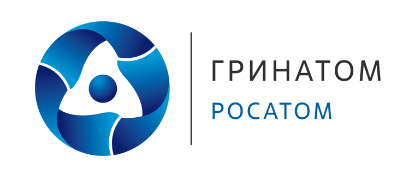 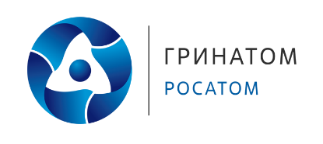 